Башкортостан Республикаһы 				Администрация сельского поселения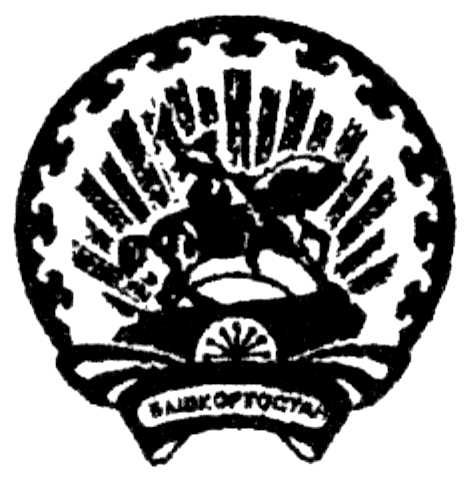 Ишембай районы						Иткуловский сельсоветмуниципаль районы			    	                         муниципального районаЭтҡол ауыл Советы					            Ишимбайский районауыл биләмәһе хакимиәте				            Республики Башкортостан453224,Ишембай районы, 					453224, Ишимбайский район,Үрге Этҡол ауылы, 						с.ВерхнеиткуловоЙәштәр урамы,2           					               ул. Молодежная, 2тел. 74-8-35, 74-8-36 						тел. 74-8-35, 74-8-36E – mail: itkulsp@rambler.ru	E – mail: itkulsp@rambler.ru КАРАР                                                                        ПОСТАНОВЛЕНИЕ   № 26                                                                             от « 13 » июля 2015 г.Об определении гарантирующей организации, осуществляющей холодное водоснабжение.   В соответствии с Федеральным законом от 06 октября 2003года № 131-ФЗ "Об общих принципах организации местного самоуправления", с Федеральным законом  № 416-ФЗ от 07.12.2011г. "О водоснабжении и водоотведении", Уставом сельского поселения администрации СП Иткуловского сельского совета,ПОСТАНОВЛЯЮ:1. Наделить ЗАО «Водоснабжающая компания» (г.Стерлитамак, ул.Днепровская, 3) статусом гарантирующей организации для централизованной системы холодного водоснабжения, которой является водопровод «Берхомут-Стерлитамак». 2. Зоной деятельности гарантирующей организации являются населенные пункты: Верхнеиткулово, Азнаево.3. Настоящее постановление обнародовать в здании СДК с.Верхнеиткулово по адресу: с.Верхнеиткулово, ул.Молодежная, 2.Глава сельского поселения                                          Гарифуллин Р.Р.Башкортостан Республикаһы 				Администрация сельского поселенияИшембай районы						Иткуловский сельсоветмуниципаль районы			    	                         муниципального районаЭтҡол ауыл Советы					            Ишимбайский районауыл биләмәһе хакимиәте				            Республики Башкортостан453224,Ишембай районы, 					453224, Ишимбайский район,Үрге Этҡол ауылы, 						с.ВерхнеиткуловоЙәштәр урамы,2           					               ул. Молодежная, 2тел. 74-8-35, 74-8-36 						тел. 74-8-35, 74-8-36E – mail: itkulsp@rambler.ru	E – mail: itkulsp@rambler.ru                                                                     Директору ЗАО «Водоснабжающая компания»                  Башкирову А.В.Уважаемый Андрей Викторович!Закрытое акционерное общество «Водоснабжающая компания» является единственной организацией на территории нашего сельского поселения, осуществляющей холодное водоснабжение по централизованной системе холодного водоснабжения – водопроводу «Берхомут-Стерлитамак».В соответствии с Федеральным законом от 06.10.2003 г. №131-ФЗ «Об общих принципах организации местного самоуправления» и Федеральным законом №416-ФЗ от 07.12.2011г. «О водоснабжении и водоотведении» решением главы администрации сельского поселения Иткуловский сельсовет Ваше предприятие определено как гарантирующая организация по холодному водоснабжению в границах сельского поселения по населенным пунктам: с.Верхнеиткулово, д.Азнаево.Просим дать официальный ответ.Глава сельского поселения Иткуловский сельсовет                                           Гарифуллин Р.Р.